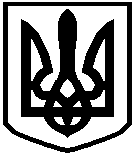 КИЇВСЬКА ОБЛАСНА ДЕРЖАВНА АДМІНІСТРАЦІЯРОЗПОРЯДЖЕННЯвід 16 лютого 2021 р.                            Київ                                                      № 77Про видачу ліцензій на провадження освітньої діяльності у сфері дошкільної та повної загальної середньої освіти закладам освіти (без проходження процедури ліцензування) Відповідно до Законів України «Про місцеві державні адміністрації», «Про ліцензування видів господарської діяльності», підпункту 6 пункту 3 розділу ХІІ «Прикінцеві та перехідні положення» Закону України «Про освіту», статті 45 Закону України «Про повну загальну середню освіту», Закону України «Про дошкільну освіту»,  постанов Кабінету Міністрів України від 05 серпня 
2015 року № 609 «Про затвердження переліку органів ліцензування та визнання такими, що втратили чинність, деяких постанов Кабінету Міністрів України», від 30 грудня 2015 року № 1187 «Про затвердження Ліцензійних умов провадження освітньої діяльності» (зі змінами), листа Міністерства освіти і науки України від 13 жовтня 2017 року  № 1/9-554 щодо нагальних питань впровадження Закону України «Про освіту», розпорядження голови Київської обласної державної адміністрації від 10 грудня 2019 року № 716 «Про організацію ліцензування освітньої діяльності закладів освіти Київської області», розпорядження тимчасово виконуючого обов'язки голови Київської обласної державної адміністрації від 17 квітня 2020 року № 198 «Про затвердження інформаційних та технологічних карток адміністративних послуг», листа управління освіти виконавчого комітету Фастівської міської ради  Київської області від 28 грудня 2020 року № 01-10/302 про видачу ліцензій закладам дошкільної та повної загальної середньої освіти (без проходження процедури ліцензування):1. Видати ФАСТІВСЬКІЙ ЗАГАЛЬНООСВІТНІЙ ШКОЛІ І-ІІІ СТУПЕНІВ № 1 ФАСТІВСЬКОЇ МІСЬКОЇ РАДИ КИЇВСЬКОЇ ОБЛАСТІ (ідентифікаційний код юридичної особи 20078004, місцезнаходження юридичної особи: 08500, Київська область, місто Фастів, вулиця Льва Толстого, будинок 9) ліцензію на провадження освітньої діяльності у сфері повної загальної середньої освіти за рівнем початкової освіти з ліцензованим обсягом 480 осіб за місцем провадження освітньої діяльності: 08500, Київська область, місто Фастів, вулиця Льва Толстого, будинок 9 (без проходження процедури ліцензування).2. Видати ФАСТІВСЬКІЙ ЗАГАЛЬНООСВІТНІЙ ШКОЛІ І-ІІІ СТУПЕНІВ № 1 ФАСТІВСЬКОЇ МІСЬКОЇ РАДИ КИЇВСЬКОЇ ОБЛАСТІ (ідентифікаційний код юридичної особи 20078004, місцезнаходження юридичної особи: 08500, Київська область, місто Фастів, вулиця Льва Толстого, будинок 9) ліцензію на провадження освітньої діяльності у сфері повної загальної середньої освіти  за рівнем базової середньої освіти з ліцензованим обсягом 600 осіб за місцем провадження  освітньої діяльності: 08500, Київська область, місто Фастів, вулиця Льва Толстого, будинок 9 (без проходження процедури ліцензування).3. Видати ФАСТІВСЬКІЙ ЗАГАЛЬНООСВІТНІЙ ШКОЛІ І-ІІІ СТУПЕНІВ № 1 ФАСТІВСЬКОЇ МІСЬКОЇ РАДИ КИЇВСЬКОЇ ОБЛАСТІ (ідентифікаційний код юридичної особи 20078004, місцезнаходження юридичної особи: 08500, Київська область, місто Фастів, вулиця Льва Толстого, будинок 9) ліцензію на провадження освітньої діяльності у сфері повної загальної середньої освіти  за рівнем профільної середньої освіти з ліцензованим обсягом 125 осіб за місцем провадження  освітньої діяльності: 08500, Київська область, місто Фастів, вулиця Льва Толстого, будинок 9 (без проходження процедури ліцензування).4. Видати ФАСТІВСЬКОМУ АКАДЕМІЧНОМУ ЛІЦЕЮ № 2 ФАСТІВСЬКОЇ МІСЬКОЇ РАДИ КИЇВСЬКОЇ ОБЛАСТІ (ідентифікаційний код юридичної особи 25295249, місцезнаходження юридичної особи: 08500, Київська область, місто Фастів, вулиця Ярослава Мудрого, будинок 44) ліцензію на провадження освітньої діяльності у сфері повної загальної середньої освіти  за рівнем початкової освіти з ліцензованим обсягом 360 осіб за місцем провадження  освітньої діяльності: 08500, Київська область, місто Фастів, вулиця Ярослава Мудрого, будинок 44 (без проходження процедури ліцензування).5. Видати ФАСТІВСЬКОМУ АКАДЕМІЧНОМУ ЛІЦЕЮ № 2 ФАСТІВСЬКОЇ МІСЬКОЇ РАДИ КИЇВСЬКОЇ ОБЛАСТІ (ідентифікаційний код юридичної особи 25295249, місцезнаходження юридичної особи: 08500, Київська область, місто Фастів, вулиця Ярослава Мудрого, будинок 44) ліцензію на провадження освітньої діяльності у сфері повної загальної середньої освіти  за рівнем базової середньої освіти з ліцензованим обсягом 450 осіб за місцем провадження  освітньої діяльності: 08500, Київська область, місто Фастів, вулиця Ярослава Мудрого, будинок 44 (без проходження процедури ліцензування).6. Видати ФАСТІВСЬКОМУ АКАДЕМІЧНОМУ ЛІЦЕЮ № 2 ФАСТІВСЬКОЇ МІСЬКОЇ РАДИ КИЇВСЬКОЇ ОБЛАСТІ (ідентифікаційний код юридичної особи 25295249, місцезнаходження юридичної особи: 08500, Київська область, місто Фастів, вулиця Ярослава Мудрого, будинок 44) ліцензію на провадження освітньої діяльності у сфері повної загальної середньої освіти  за рівнем профільної середньої освіти з ліцензованим обсягом 120 осіб за місцем провадження  освітньої діяльності: 08500, Київська область, місто Фастів, вулиця Ярослава Мудрого, будинок 44 (без проходження процедури ліцензування).7. Видати ФАСТІВСЬКОМУ НАВЧАЛЬНО-ВИХОВНОМУ КОМПЛЕКСУ «ДОШКІЛЬНИЙ НАВЧАЛЬНИЙ ЗАКЛАД-ЗАГАЛЬНООСВІТНЯ ШКОЛА І-ІІІ СТУПЕНІВ № 3» ФАСТІВСЬКОЇ МІСЬКОЇ РАДИ КИЇВСЬКОЇ ОБЛАСТІ (ідентифікаційний код юридичної особи 25301458, місцезнаходження юридичної особи: 08500, Київська область, місто Фастів, вулиця С.Васильченка, будинок 21) ліцензію на провадження освітньої діяльності у сфері повної загальної середньої освіти  за рівнем початкової освіти з ліцензованим обсягом 300 осіб за місцем провадження  освітньої діяльності: 08500, Київська область, місто Фастів, вулиця С.Васильченка, будинок 21 (без проходження процедури ліцензування).8. Видати ФАСТІВСЬКОМУ НАВЧАЛЬНО-ВИХОВНОМУ КОМПЛЕКСУ «ДОШКІЛЬНИЙ НАВЧАЛЬНИЙ ЗАКЛАД-ЗАГАЛЬНООСВІТНЯ ШКОЛА І-ІІІ СТУПЕНІВ № 3» ФАСТІВСЬКОЇ МІСЬКОЇ РАДИ КИЇВСЬКОЇ ОБЛАСТІ (ідентифікаційний код юридичної особи 25301458, місцезнаходження юридичної особи: 08500, Київська область, місто Фастів, вулиця С.Васильченка, будинок 21) ліцензію на провадження освітньої діяльності у сфері повної загальної середньої освіти  за рівнем базової середньої освіти з ліцензованим обсягом 350 осіб за місцем провадження  освітньої діяльності: 08500, Київська область, місто Фастів, вулиця С.Васильченка, будинок 21 (без проходження процедури ліцензування).9. Видати ФАСТІВСЬКОМУ НАВЧАЛЬНО-ВИХОВНОМУ КОМПЛЕКСУ «ДОШКІЛЬНИЙ НАВЧАЛЬНИЙ ЗАКЛАД-ЗАГАЛЬНООСВІТНЯ ШКОЛА І-ІІІ СТУПЕНІВ № 3» ФАСТІВСЬКОЇ МІСЬКОЇ РАДИ КИЇВСЬКОЇ ОБЛАСТІ (ідентифікаційний код юридичної особи 25301458, місцезнаходження юридичної особи: 08500, Київська область, місто Фастів, вулиця С.Васильченка, будинок 21) ліцензію на провадження освітньої діяльності у сфері повної загальної середньої освіти  за рівнем профільної середньої освіти з ліцензованим обсягом 60 осіб за місцем провадження  освітньої діяльності: 08500, Київська область, місто Фастів, вулиця С.Васильченка, будинок 21 (без проходження процедури ліцензування).10. Видати ФАСТІВСЬКОМУ НАВЧАЛЬНО-ВИХОВНОМУ КОМПЛЕКСУ «ДОШКІЛЬНИЙ НАВЧАЛЬНИЙ ЗАКЛАД-ЗАГАЛЬНООСВІТНЯ ШКОЛА І-ІІІ СТУПЕНІВ № 3» ФАСТІВСЬКОЇ МІСЬКОЇ РАДИ КИЇВСЬКОЇ ОБЛАСТІ (ідентифікаційний код юридичної особи 25301458, місцезнаходження юридичної особи: 08500, Київська область, місто Фастів, вулиця С.Васильченка, будинок 21) ліцензію на провадження освітньої діяльності у сфері дошкільної освіти за рівнем дошкільної освіти з ліцензованим обсягом 30 осіб за місцем провадження освітньої діяльності: 08500, Київська область, місто Фастів, вулиця С.Васильченка, будинок 21 (без проходження процедури ліцензування).11. Видати ФАСТІВСЬКІЙ СПЕЦІАЛІЗОВАНІЙ ЗАГАЛЬНООСВІТНІЙ ШКОЛІ І-ІІІ СТУПЕНІВ № 4 З ПОГЛИБЛЕНИМ ВИВЧЕННЯМ ІНОЗЕМНИХ МОВ ФАСТІВСЬКОЇ МІСЬКОЇ РАДИ КИЇВСЬКОЇ ОБЛАСТІ (ідентифікаційний код юридичної особи 25297857, місцезнаходження юридичної особи: 08500, Київська область, місто Фастів, вулиця Комарова, будинок 6) ліцензію на провадження освітньої діяльності у сфері повної загальної середньої освіти  за рівнем початкової освіти з ліцензованим обсягом 230 осіб за місцем провадження  освітньої діяльності: 08500, Київська область, місто Фастів, вулиця Комарова, будинок 6 (без проходження процедури ліцензування).12. Видати ФАСТІВСЬКІЙ СПЕЦІАЛІЗОВАНІЙ ЗАГАЛЬНООСВІТНІЙ ШКОЛІ І-ІІІ СТУПЕНІВ № 4 З ПОГЛИБЛЕНИМ ВИВЧЕННЯМ ІНОЗЕМНИХ МОВ ФАСТІВСЬКОЇ МІСЬКОЇ РАДИ КИЇВСЬКОЇ ОБЛАСТІ (ідентифікаційний код юридичної особи 25297857, місцезнаходження юридичної особи: 08500, Київська область, місто Фастів, вулиця Комарова, будинок 6) ліцензію на провадження освітньої діяльності у сфері повної загальної середньої освіти за рівнем базової середньої освіти з ліцензованим обсягом 250 осіб за місцем провадження освітньої діяльності: 08500, Київська область, місто Фастів, вулиця Комарова, будинок 6 (без проходження процедури ліцензування).13. Видати ФАСТІВСЬКІЙ СПЕЦІАЛІЗОВАНІЙ ЗАГАЛЬНООСВІТНІЙ ШКОЛІ І-ІІІ СТУПЕНІВ № 4 З ПОГЛИБЛЕНИМ ВИВЧЕННЯМ ІНОЗЕМНИХ МОВ ФАСТІВСЬКОЇ МІСЬКОЇ РАДИ КИЇВСЬКОЇ ОБЛАСТІ (ідентифікаційний код юридичної особи 25297857, місцезнаходження юридичної особи: 08500, Київська область, місто Фастів, вулиця Комарова, будинок 6) ліцензію на провадження освітньої діяльності у сфері повної загальної середньої освіти  за рівнем профільної середньої освіти з ліцензованим обсягом 93 особи за місцем провадження  освітньої діяльності: 08500, Київська область, місто Фастів, вулиця Комарова, будинок 6 (без проходження процедури ліцензування).14. Видати ФАСТІВСЬКІЙ ЗАГАЛЬНООСВІТНІЙ ШКОЛІ I-III СТУПЕНІВ № 5 ФАСТІВСЬКОЇ МІСЬКОЇ РАДИ КИЇВСЬКОЇ ОБЛАСТІ (ідентифікаційний код юридичної особи 25301174, місцезнаходження юридичної особи: 08500, Київська область, місто Фастів, вулиця Івана Ступака, будинок 10) ліцензію на провадження освітньої діяльності у сфері повної загальної середньої освіти  за рівнем початкової освіти з ліцензованим обсягом 330 осіб за місцем провадження  освітньої діяльності: 08500, Київська область, місто Фастів, вулиця Івана Ступака, будинок 10 (без проходження процедури ліцензування).15. Видати ФАСТІВСЬКІЙ ЗАГАЛЬНООСВІТНІЙ ШКОЛІ I-III СТУПЕНІВ № 5 ФАСТІВСЬКОЇ МІСЬКОЇ РАДИ КИЇВСЬКОЇ ОБЛАСТІ (ідентифікаційний код юридичної особи 25301174, місцезнаходження юридичної особи: 08500, Київська область, місто Фастів, вулиця Івана Ступака, будинок 10) ліцензію на провадження освітньої діяльності у сфері повної загальної середньої освіти  за рівнем базової середньої освіти з ліцензованим обсягом 330 осіб за місцем провадження  освітньої діяльності: 08500, Київська область, місто Фастів, вулиця Івана Ступака, будинок 10 (без проходження процедури ліцензування).16. Видати ФАСТІВСЬКІЙ ЗАГАЛЬНООСВІТНІЙ ШКОЛІ I-III СТУПЕНІВ № 5 ФАСТІВСЬКОЇ МІСЬКОЇ РАДИ КИЇВСЬКОЇ ОБЛАСТІ (ідентифікаційний код юридичної особи 25301174, місцезнаходження юридичної особи: 08500, Київська область, місто Фастів, вулиця Івана Ступака, будинок 10) ліцензію на провадження освітньої діяльності у сфері повної загальної середньої освіти  за рівнем профільної середньої освіти з ліцензованим обсягом 90 осіб за місцем провадження  освітньої діяльності: 08500, Київська область, місто Фастів, вулиця Івана Ступака, будинок 10 (без проходження процедури ліцензування).17. Видати ФАСТІВСЬКОМУ НАВЧАЛЬНО-ВИХОВНОМУ КОМПЛЕКСУ «ЗАГАЛЬНООСВІТНЯ ШКОЛА І-ІІІ СТУПЕНІВ № 7 - ЦЕНТР ВІЙСЬКОВО-ПАТРІОТИЧНОГО ВИХОВАННЯ «ГАРТ» ФАСТІВСЬКОЇ МІСЬКОЇ РАДИ КИЇВСЬКОЇ ОБЛАСТІ (ідентифікаційний код юридичної особи 25299299, місцезнаходження юридичної особи: 08500, Київська область, місто Фастів, вулиця Гетьманська, будинок 79 А) ліцензію на провадження освітньої діяльності у сфері повної загальної середньої освіти  за рівнем початкової освіти з ліцензованим обсягом 300 осіб за місцем провадження  освітньої діяльності: 08500, Київська область, місто Фастів, вулиця Гетьманська, будинок 79 А (без проходження процедури ліцензування).18. Видати ФАСТІВСЬКОМУ НАВЧАЛЬНО-ВИХОВНОМУ КОМПЛЕКСУ «ЗАГАЛЬНООСВІТНЯ ШКОЛА І-ІІІ СТУПЕНІВ № 7 - ЦЕНТР ВІЙСЬКОВО-ПАТРІОТИЧНОГО ВИХОВАННЯ «ГАРТ» ФАСТІВСЬКОЇ МІСЬКОЇ РАДИ КИЇВСЬКОЇ ОБЛАСТІ (ідентифікаційний код юридичної особи 25299299, місцезнаходження юридичної особи: 08500, Київська область, місто Фастів, вулиця Гетьманська, будинок 79 А) ліцензію на провадження освітньої діяльності у сфері повної загальної середньої освіти  за рівнем базової середньої освіти з ліцензованим обсягом 400 осіб за місцем провадження  освітньої діяльності: 08500, Київська область, місто Фастів, вулиця Гетьманська, будинок 79 А (без проходження процедури ліцензування).19. Видати ФАСТІВСЬКОМУ НАВЧАЛЬНО-ВИХОВНОМУ КОМПЛЕКСУ «ЗАГАЛЬНООСВІТНЯ ШКОЛА І-ІІІ СТУПЕНІВ № 7 - ЦЕНТР ВІЙСЬКОВО-ПАТРІОТИЧНОГО ВИХОВАННЯ «ГАРТ» ФАСТІВСЬКОЇ МІСЬКОЇ РАДИ КИЇВСЬКОЇ ОБЛАСТІ (ідентифікаційний код юридичної особи 25299299, місцезнаходження юридичної особи: 08500, Київська область, місто Фастів, вулиця Гетьманська, будинок 79 А) ліцензію на провадження освітньої діяльності у сфері повної загальної середньої освіти  за рівнем профільної середньої освіти з ліцензованим обсягом 200 осіб за місцем провадження  освітньої діяльності: 08500, Київська область, місто Фастів, вулиця Гетьманська, будинок 79 А (без проходження процедури ліцензування).20. Видати ФАСТІВСЬКОМУ АКАДЕМІЧНОМУ ЛІЦЕЮ № 9 ФАСТІВСЬКОЇ МІСЬКОЇ РАДИ КИЇВСЬКОЇ ОБЛАСТІ (ідентифікаційний код юридичної особи 22201118, місцезнаходження юридичної особи: 08500, Київська область, місто Фастів, вулиця Шевченка, будинок 51) ліцензію на провадження освітньої діяльності у сфері повної загальної середньої освіти  за рівнем початкової освіти з ліцензованим обсягом 570 осіб за місцем провадження  освітньої діяльності: 08500, Київська область, місто Фастів, вулиця Шевченка, будинок 51 (без проходження процедури ліцензування).21. Видати ФАСТІВСЬКОМУ АКАДЕМІЧНОМУ ЛІЦЕЮ № 9 ФАСТІВСЬКОЇ МІСЬКОЇ РАДИ КИЇВСЬКОЇ ОБЛАСТІ (ідентифікаційний код юридичної особи 22201118, місцезнаходження юридичної особи: 08500, Київська область, місто Фастів, вулиця Шевченка, будинок 51) ліцензію на провадження освітньої діяльності у сфері повної загальної середньої освіти  за рівнем базової середньої освіти з ліцензованим обсягом 660 осіб за місцем провадження  освітньої діяльності: 08500, Київська область, місто Фастів, вулиця Шевченка, будинок 51 (без проходження процедури ліцензування).22. Видати ФАСТІВСЬКОМУ АКАДЕМІЧНОМУ ЛІЦЕЮ № 9 ФАСТІВСЬКОЇ МІСЬКОЇ РАДИ КИЇВСЬКОЇ ОБЛАСТІ (ідентифікаційний код юридичної особи 22201118, місцезнаходження юридичної особи: 08500, Київська область, місто Фастів, вулиця Шевченка, будинок 51) ліцензію на провадження освітньої діяльності у сфері повної загальної середньої освіти  за рівнем профільної середньої освіти з ліцензованим обсягом 180 осіб за місцем провадження  освітньої діяльності: 08500, Київська область, місто Фастів, вулиця Шевченка, будинок 51 (без проходження процедури ліцензування).23. Видати ФАСТІВСЬКОМУ НАВЧАЛЬНО-ВИХОВНОМУ КОМПЛЕКСУ «ЗАГАЛЬНООСВІТНЯ ШКОЛА І-ІІІ СТУПЕНІВ № 10 – ГІМНАЗІЯ» ФАСТІВСЬКОЇ МІСЬКОЇ РАДИ КИЇВСЬКОЇ ОБЛАСТІ (ідентифікаційний код юридичної особи 25299158, місцезнаходження юридичної особи: 08500, Київська область, місто Фастів, вулиця Якубовського, будинок 14) ліцензію на провадження освітньої діяльності у сфері повної загальної середньої освіти  за рівнем початкової освіти з ліцензованим обсягом 240 осіб за місцем провадження  освітньої діяльності: 08500, Київська область, місто Фастів, вулиця Якубовського, будинок 14 (без проходження процедури ліцензування).24. Видати ФАСТІВСЬКОМУ НАВЧАЛЬНО-ВИХОВНОМУ КОМПЛЕКСУ «ЗАГАЛЬНООСВІТНЯ ШКОЛА І-ІІІ СТУПЕНІВ № 10 – ГІМНАЗІЯ» ФАСТІВСЬКОЇ МІСЬКОЇ РАДИ КИЇВСЬКОЇ ОБЛАСТІ (ідентифікаційний код юридичної особи 25299158, місцезнаходження юридичної особи: 08500, Київська область, місто Фастів, вулиця Якубовського, будинок 14) ліцензію на провадження освітньої діяльності у сфері повної загальної середньої освіти  за рівнем базової середньої освіти з ліцензованим обсягом 300 осіб за місцем провадження  освітньої діяльності: 08500, Київська область, місто Фастів, вулиця Якубовського, будинок 14 (без проходження процедури ліцензування).25. Видати ФАСТІВСЬКОМУ НАВЧАЛЬНО-ВИХОВНОМУ КОМПЛЕКСУ «ЗАГАЛЬНООСВІТНЯ ШКОЛА І-ІІІ СТУПЕНІВ № 10 – ГІМНАЗІЯ» ФАСТІВСЬКОЇ МІСЬКОЇ РАДИ КИЇВСЬКОЇ ОБЛАСТІ (ідентифікаційний код юридичної особи 25299158, місцезнаходження юридичної особи: 08500, Київська область, місто Фастів, вулиця Якубовського, будинок 14) ліцензію на провадження освітньої діяльності у сфері повної загальної середньої освіти  за рівнем профільної середньої освіти з ліцензованим обсягом 120 осіб за місцем провадження  освітньої діяльності: 08500, Київська область, місто Фастів, вулиця Якубовського, будинок 14 (без проходження процедури ліцензування).26. Видати ФАСТІВСЬКОМУ НАВЧАЛЬНО-ВИХОВНОМУ КОМПЛЕКСУ «ДОШКІЛЬНИЙ НАВЧАЛЬНИЙ ЗАКЛАД -ЗАГАЛЬНООСВІТНЯ ШКОЛА І СТУПЕНЯ № 11» (ідентифікаційний код юридичної особи 20627735, місцезнаходження юридичної особи: 08500, Київська область, місто Фастів, вулиця Тітова, будинок 95) ліцензію на провадження освітньої діяльності у сфері повної загальної середньої освіти за рівнем початкової освіти з ліцензованим обсягом 80 осіб за місцем провадження  освітньої діяльності: 08500, Київська область, місто Фастів, вулиця Тітова, будинок 95 (без проходження процедури ліцензування).27. Видати ФАСТІВСЬКОМУ НАВЧАЛЬНО-ВИХОВНОМУ КОМПЛЕКСУ «ДОШКІЛЬНИЙ НАВЧАЛЬНИЙ ЗАКЛАД -ЗАГАЛЬНООСВІТНЯ ШКОЛА І СТУПЕНЯ № 11» (ідентифікаційний код юридичної особи 20627735, місцезнаходження юридичної особи: 08500 Київська область, місто Фастів, вулиця Тітова, будинок 95) ліцензію на провадження освітньої діяльності у сфері дошкільної освіти за рівнем дошкільної освіти з ліцензованим обсягом 30 осіб за місцем провадження освітньої діяльності: 08500, Київська область, місто Фастів, вулиця  Тітова, будинок 95 (без проходження процедури ліцензування).28. Видати КОМУНАЛЬНОМУ ЗАКЛАДУ ФАСТІВСЬКОЇ МІСЬКОЇ РАДИ КИЇВСЬКОЇ ОБЛАСТІ «ФАСТІВСЬКИЙ НАВЧАЛЬНО-ВИХОВНИЙ КОМПЛЕКС ДОШКІЛЬНИЙ НАВЧАЛЬНИЙ ЗАКЛАД-ЗАГАЛЬНООСВІТНЯ ШКОЛА І-ІІ СТУПЕНІВ № 12» (ідентифікаційний код юридичної особи 40117053, місцезнаходження юридичної особи: 08500, Київська область, місто Фастів, вулиця О.Зінченка, будинок 5) ліцензію на провадження освітньої діяльності у сфері повної загальної середньої освіти за рівнем початкової освіти з ліцензованим обсягом 100 осіб за місцем провадження  освітньої діяльності: 08500, Київська область, місто Фастів, вулиця О.Зінченка, будинок 5 (без проходження процедури ліцензування).29. Видати КОМУНАЛЬНОМУ ЗАКЛАДУ ФАСТІВСЬКОЇ МІСЬКОЇ РАДИ КИЇВСЬКОЇ ОБЛАСТІ «ФАСТІВСЬКИЙ НАВЧАЛЬНО-ВИХОВНИЙ КОМПЛЕКС ДОШКІЛЬНИЙ НАВЧАЛЬНИЙ ЗАКЛАД-ЗАГАЛЬНООСВІТНЯ ШКОЛА І-ІІ СТУПЕНІВ № 12» (ідентифікаційний код юридичної особи 40117053, місцезнаходження юридичної особи: 08500, Київська область, місто Фастів, вулиця О.Зінченка, будинок 5) ліцензію на провадження освітньої діяльності у сфері повної загальної середньої освіти за рівнем базової середньої освіти з ліцензованим обсягом 125 осіб за місцем провадження  освітньої діяльності: 08500, Київська область, місто Фастів, вулиця О.Зінченка, будинок 5 (без проходження процедури ліцензування).30. Видати КОМУНАЛЬНОМУ ЗАКЛАДУ ФАСТІВСЬКОЇ МІСЬКОЇ РАДИ КИЇВСЬКОЇ ОБЛАСТІ «ФАСТІВСЬКИЙ НАВЧАЛЬНО-ВИХОВНИЙ КОМПЛЕКС ДОШКІЛЬНИЙ НАВЧАЛЬНИЙ ЗАКЛАД-ЗАГАЛЬНООСВІТНЯ ШКОЛА І-ІІ СТУПЕНІВ № 12» (ідентифікаційний код юридичної особи 40117053, місцезнаходження юридичної особи: 08500 Київська область, місто Фастів, вулиця О. Зінченка, будинок 5) ліцензію на провадження освітньої діяльності у сфері дошкільної освіти за рівнем дошкільної освіти з ліцензованим обсягом 80 осіб за місцем провадження освітньої діяльності: 08500, Київська область, місто Фастів, вулиця  О.Зінченка, будинок 5 (без проходження процедури ліцензування).31. Видати ФАСТІВСЬКОМУ ЗАКЛАДУ ЗАГАЛЬНОЇ СЕРЕДНЬОЇ ОСВІТИ ІІ-ІІІ СТУПЕНІВ З ІНСТИТУЦІЙНОЮ ФОРМОЮ НАВЧАННЯ ФАСТІВСЬКОЇ МІСЬКОЇ РАДИ КИЇВСЬКОЇ ОБЛАСТІ (ідентифікаційний код юридичної особи 20079067, місцезнаходження юридичної особи: 08500, Київська область, місто Фастів, вулиця Галафєєва, будинок 77) ліцензію на провадження освітньої діяльності у сфері повної загальної середньої освіти за рівнем базової середньої освіти з ліцензованим обсягом 40 осіб за місцем провадження  освітньої діяльності: 08500, Київська область, місто Фастів, вулиця Галафєєва, будинок 77 (без проходження процедури ліцензування).32. Видати ФАСТІВСЬКОМУ ЗАКЛАДУ ЗАГАЛЬНОЇ СЕРЕДНЬОЇ ОСВІТИ ІІ-ІІІ СТУПЕНІВ З ІНСТИТУЦІЙНОЮ ФОРМОЮ НАВЧАННЯ ФАСТІВСЬКОЇ МІСЬКОЇ РАДИ КИЇВСЬКОЇ ОБЛАСТІ (ідентифікаційний код юридичної особи 20079067, місцезнаходження юридичної особи: 08500, Київська область, місто Фастів, вулиця Галафєєва, будинок 77) ліцензію на провадження освітньої діяльності у сфері повної загальної середньої освіти за рівнем профільної середньої освіти з ліцензованим обсягом 160 осіб за місцем провадження  освітньої діяльності: 08500, Київська область, місто Фастів, вулиця Галафєєва, будинок 77 (без проходження процедури ліцензування).33. Видати ЗАКЛАДУ ДОШКІЛЬНОЇ ОСВІТИ (ЯСЛА-САДОК) ЗАГАЛЬНОГО РОЗВИТКУ №1 «ТЕРЕМОК» ФАСТІВСЬКОЇ МІСЬКОЇ РАДИ КИЇВСЬКОЇ ОБЛАСТІ (ідентифікаційний код юридичної особи 25295634, місцезнаходження юридичної особи:  08500, Київська область, місто Фастів, вулиця Л.Толстого, будинок 13) ліцензію на провадження освітньої діяльності  у сфері дошкільної освіти за рівнем дошкільної освіти з ліцензованим  обсягом 150 осіб за місцем провадження освітньої діяльності: 08500, Київська область, місто Фастів, вулиця Л.Толстого, будинок 13 (без проходження процедури ліцензування).34. Видати ЗАКЛАДУ ДОШКІЛЬНОЇ ОСВІТИ (ЯСЛА-САДОК) КОМБІНОВАНОГО ТИПУ №2 «РОМАШКА» ФАСТІВСЬКОЇ МІСЬКОЇ РАДИ КИЇВСЬКОЇ ОБЛАСТІ (ідентифікаційний код юридичної особи 25294072, місцезнаходження юридичної особи: 08500 Київська область, місто Фастів, вулиця Л.Толстого, будинок 20) ліцензію на провадження освітньої діяльності у сфері дошкільної освіти за рівнем дошкільної освіти з ліцензованим обсягом 180 осіб  за місцем провадження освітньої діяльності: 08500, Київська область, місто Фастів, вулиця Л.Толстого, будинок 20 (без проходження процедури ліцензування).35. Видати ЗАКЛАДУ ДОШКІЛЬНОЇ ОСВІТИ (ЯСЛА-САДОК) КОМБІНОВАНОГО ТИПУ №3 «УНАВА» ФАСТІВСЬКОЇ МІСЬКОЇ РАДИ КИЇВСЬКОЇ ОБЛАСТІ (ідентифікаційний код юридичної особи 25295657, місцезнаходження юридичної особи: 08500, Київська область, місто Фастів, вулиця Фомічова, будинок 88) ліцензію на провадження освітньої діяльності у сфері дошкільної освіти з ліцензованим обсягом 70 осіб за місцем провадження освітньої діяльності:  08500, Київська область, місто Фастів, вулиця Фомічова, будинок 88 (без проходження процедури ліцензування).36. Видати ЗАКЛАДУ ДОШКІЛЬНОЇ ОСВІТИ (ЯСЛА-САДОК) ЗАГАЛЬНОГО РОЗВИТКУ № 4 «ЗІРОЧКА» ФАСТІВСЬКОЇ МІСЬКОЇ РАДИ КИЇВСЬКОЇ ОБЛАСТІ (ідентифікаційний код юридичної особи 25295628, місцезнаходження юридичної особи: 08500, Київська область, місто Фастів, провулок Заводський, будинок 2) ліцензію на провадження освітньої діяльності у сфері дошкільної освіти за рівнем дошкільної освіти з ліцензованим обсягом 200 осіб за місцем провадження освітньої діяльності: 08500, Київська область, місто Фастів, провулок Заводський, будинок 2 (без проходження процедури ліцензування).37. Видати ЗАКЛАДУ ДОШКІЛЬНОЇ ОСВІТИ (ЯСЛА-САДОК) КОМБІНОВАНОГО ТИПУ №5 «СОНЕЧКО» ФАСТІВСЬКОЇ МІСЬКОЇ РАДИ КИЇВСЬКОЇ ОБЛАСТІ (ідентифікаційний код юридичної особи 25299492, місцезнаходження юридичної особи: 08500, Київська область, місто Фастів, вулиця Мічуріна, будинок 24) ліцензію на провадження освітньої діяльності у сфері дошкільної освіти за рівнем дошкільної освіти з ліцензованим обсягом 220 осіб за місцем провадження освітньої діяльності: 08500, Київська область, місто Фастів, вулиця Мічуріна, будинок 24 (без проходження процедури ліцензування).38. Видати ЗАКЛАДУ ДОШКІЛЬНОЇ ОСВІТИ (ЯСЛА-САДОК) ЗАГАЛЬНОГО РОЗВИТКУ № 6 «КАЗКА» ФАСТІВСЬКОЇ МІСЬКОЇ РАДИ КИЇВСЬКОЇ ОБЛАСТІ (ідентифікаційний код юридичної особи 25296177, місцезнаходження юридичної особи: 08500, Київська область, місто Фастів, вулиця Героїв Танкістів, будинок  3 А) ліцензію на провадження освітньої діяльності у сфері дошкільної освіти за рівнем дошкільної освіти з ліцензованим обсягом 200 осіб за місцем провадження освітньої діяльності: 08500, Київська область, місто Фастів, вулиця Героїв Танкістів, будинок 3 А (без проходження процедури ліцензування).39. Видати ЗАКЛАДУ ДОШКІЛЬНОЇ ОСВІТИ (ЯСЛА-САДОК) ЗАГАЛЬНОГО РОЗВИТКУ №7 «ЖУРАВЛИК» ФАСТІВСЬКОЇ МІСЬКОЇ РАДИ КИЇВСЬКОЇ ОБЛАСТІ (ідентифікаційний код юридичної особи 25295611, місцезнаходження юридичної особи: 08500, Київська область, місто Фастів, провулок Шевченка, будинок 5) ліцензію на провадження освітньої діяльності у сфері дошкільної освіти за рівнем дошкільної освіти з ліцензованим обсягом 170 осіб за місцем провадження освітньої діяльності: 08500, Київська область, місто Фастів, провулок Шевченка, будинок 5 (без проходження процедури ліцензування).40. Видати ЗАКЛАДУ ДОШКІЛЬНОЇ ОСВІТИ (ЯСЛА-САДОК) КОМБІНОВАНОГО ТИПУ № 8 «ДЖЕРЕЛЬЦЕ» ФАСТІВСЬКОЇ МІСЬКОЇ РАДИ КИЇВСЬКОЇ ОБЛАСТІ (ідентифікаційний код юридичної особи 23236188, місцезнаходження юридичної особи: 08500, Київська область, місто Фастів, вулиця Ярослава Мудрого, будинок 42) ліцензію на провадження освітньої діяльності у сфері дошкільної освіти за рівнем дошкільної освіти з ліцензованим обсягом 220 осіб, за місцем провадження освітньої діяльності: 08500, Київська область, місто Фастів, вулиця Ярослава Мудрого, будинок 42 (без проходження процедури ліцензування).41. Видати ЗАКЛАДУ ДОШКІЛЬНОЇ ОСВІТИ (ЯСЛА-САДОК) ЗАГАЛЬНОГО РОЗВИТКУ № 9 «БЕРІЗКА» ФАСТІВСЬКОЇ МІСЬКОЇ РАДИ КИЇВСЬКОЇ ОБЛАСТІ (ідентифікаційний код юридичної особи 25568078, місцезнаходження юридичної особи: 08500, Київська область, місто Фастів, вулиця Київська, будинок 2) ліцензію на провадження освітньої діяльності  у сфері дошкільної освіти за рівнем дошкільної освіти з ліцензованим обсягом 200 осіб за місцем провадження освітньої діяльності: 08500, Київська область, місто Фастів, вулиця Київська, будинок 2 (без проходження процедури ліцензування).42. Видати ЗАКЛАДУ ДОШКІЛЬНОЇ ОСВІТИ (ЯСЛА-САДОК) ЗАГАЛЬНОГО РОЗВИТКУ № 10 «МАЛЯТКО» ФАСТІВСЬКОЇ МІСЬКОЇ РАДИ КИЇВСЬКОЇ ОБЛАСТІ (ідентифікаційний код юридичної особи 25568090, місцезнаходження юридичної особи: 08500, Київська область, місто Фастів, вулиця Великоснітинська, будинок 26) ліцензію на провадження освітньої діяльності у сфері дошкільної освіти за рівнем дошкільної освіти з ліцензованим обсягом 190 осіб за місцем провадження освітньої діяльності: 08500, Київська область, місто Фастів, вулиця Великоснітинська, будинок 26 (без проходження процедури ліцензування).43. Видати ЗАКЛАДУ ДОШКІЛЬНОЇ ОСВІТИ (ЯСЛА-САДОК) ЗАГАЛЬНОГО РОЗВИТКУ № 11 «ДЗВІНОЧОК» ФАСТІВСЬКОЇ МІСЬКОЇ РАДИ КИЇВСЬКОЇ ОБЛАСТІ (ідентифікаційний код юридичної особи 25568084, місцезнаходження юридичної особи: 08500, Київська область, місто Фастів, провулок В. Шестопала, будинок  2 А) ліцензію на провадження освітньої діяльності у сфері дошкільної освіти за рівнем дошкільної освіти з ліцензованим обсягом 180 осіб за місцем провадження освітньої діяльності: 08500, Київська область, місто Фастів, провулок В. Шестопала, будинок 2 А (без проходження процедури ліцензування).44. Видати КОМУНАЛЬНОМУ ЗАКЛАДУ ФАСТІВСЬКОЇ МІСЬКОЇ РАДИ «ФАСТІВСЬКИЙ НАВЧАЛЬНО - РЕАБІЛІТАЦІЙНИЙ ЦЕНТР» (ідентифікаційний код юридичної особи 40795064, місцезнаходження юридичної особи: 08500, Київська область, місто Фастів, вулиця Мічуріна, будинок 22) ліцензію на провадження освітньої діяльності у сфері дошкільної освіти за рівнем дошкільної освіти з ліцензованим обсягом 20 осіб за місцем провадження освітньої діяльності: 08500, Київська область, місто Фастів, вулиця Мічуріна, будинок 22 (без проходження процедури ліцензування).45. Розрахункові реквізити для внесення плати за видачу ліцензії: номер рахунку – UA828999980334139896040010854, код отримувача (ЄДРПОУ) – 37955989, код класифікації доходів бюджету – 22011800, отримувач – ГУК
у Київ.обл/Фастівська міс/22011800.46. Управлінню комунікацій Київської обласної державної адміністрації забезпечити оприлюднення цього розпорядження на офіційному вебсайті Київської обласної державної адміністрації. 47. Контроль за виконанням цього розпорядження покласти на заступника голови Київської обласної державної адміністрації Торкунова О.М.Голова адміністрації 	      		(підпис)                             Василь ВОЛОДІН